АРМЕНИЯВинный тур: В гостях у армянЕреван – Звартноц – Эчмиадзин – Ереван – Хор Вирап – Нораванк – Арени – Гермон – Селимский перевал – Норадуз – озеро Севан – Севанаванк – Дилижан – Иджеван – Ахпат – Одзун – Ереван – Гегард – Гарни – Ереван
7 дней/6 ночей Период действия программы: 01.01.2019 – 31.12.2019Даты заездов: 18.09, 11.10, 16.11Номер тура: ATG 009Стоимость тура на человека, USDОтели, проживание в которых предусмотрено программой тура (или аналогичные)В стоимость включено:- размещение в двухместном номере в отелях 3* на базе ВВ- 6 обедов и 4 ужина в лучших ресторанах с армянской кухней, в гостиных и сельских домах с национальным колоритом- трансферы в/из аэропорта- транспорт на всем протяжении тура- все указанные в туре экскурсии- услуги русскоговорящего гида для экскурсий по маршруту- входные билеты в достопримечательности- мастер-классы, указанные в программе- дегустации вина, водки и коньяка- налогиДополнительно оплачивается:- международный авиаперелет- медицинская страховка- любые личные расходы- чаевые и услуги портье- расходы в случае госпитализации или эвакуации- прочие услуги, не указанные выше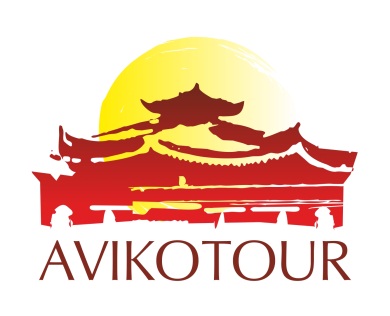 ООО «Авико Тур» 01021, Украина, г. Киев, ул. Липская 15ВТел./Факс: 044 253 85 25, Email: info@aviko-tour.com.ua www.aviko-tour.com.ua«Aviko Tour» LTD., Ukraine, Kiev, Lipskaya street, 15VTel./Fax: 044 253 85 25, Email: info@aviko-tour.com.ua www.aviko-tour.com.uaДень/городПрограмма1 деньЕреванГрупповой винный тур в Армению начинается с прибытия в Ереван.Если Вы знаток вин и находитесь в поисках новых впечатлений и опыта, то знакомство с богатой историей виноделия Армении станет для Вас настоящим событием. Здесь Вас ожидает настоящий карнавал необычных вкусов, ароматов, цветов и невероятных историй. Главный акцент данного тура поставлен на сочетание типичных для данного региона блюд и вин, изготовленных из местных сортов винограда. Армения – это безусловно одна из древнейших колыбелей виноделия. Об этом свидетельствует обнаруженная археологами 6000-летняя пещерная винодельня в районе Арени. Во времена Советского Союза виноделие отошло на второй план, уступив свое место производству коньяка, и многочисленные традиции предавались забвению. Но к большой радости, виноделие за последние годы расцветало и уже сегодня в Армении есть чудесные высококачественные вина.Встреча в аэропорту и трансфер в отель.Ереван – столица, крупнейший город, а также политический, экономический, культурный и научный центр Армении. Этот древнейший город был основан еще в 782 году до н.э., когда только-только зарождался Карфаген, а Рима еще не было и в помине. Армянские легенды возводят основание города Ереван к Ною, выводя название города из восклицания: «Еревац!» (Она появилась!), якобы сделанного Ноем, когда из-под воды показалась вершина Малого Арарата.После небольшого отдыха Вас ждет знакомство с достопримечательностями города Ереван. Вы увидите:- парк Ахтанак (парк Победы), посвященный победе СССР во Второй мировой войне. Именно здесь находится монумент Мать Армения, являющийся символом победы и мужества армянского народа и олицетворяющий вечную готовность армян защищать свою Родину. С территории открывается панорамный вид на центр города Ереван;- памятник Давиду Сасунскому – легендарному народному герою армянского эпоса 13 века;- кафедральный собор Св. Григория Просветителя – самый большой армянский православный собор города Ереван и всего Закавказья, который был построен в 1997-2001 гг. в память 1700-летия принятия Арменией христианства. Собор также является хранилищем реликвий Григория Просветителя, которые были привезены в это место из Неаполя;- Каскад – помпезную лестницу, построенную из молочного туфа с фонтанами, цветочными клумбами и ночной иллюминацией за зданием оперного театра для того, чтобы соединить нижний и верхний город. Ереванский каскад включен в комплекс Центра искусств Гафесчяна и содержит ряд необычных и оригинальных архитектурных решений. С верхней площадки Каскада открывается фантастическая панорама города Ереван;- Музей современного искусства Гафесчяна, основу которого составляет личное собрание произведений искусства американского бизнесмена Джерарда Левона Гафесчяна. Музей строился на протяжении трех лет, торжественное его открытие состоялось в 2009 году. Миссия музея – показать в Армении великолепные экземпляры современного искусства и предъявить мировой общественности лучшие образцы армянской культуры;- площадь Республики – центральную площадь города Ереван и один из его символов. Сегодня на площади находятся 5 зданий, которые и являются ее формообразующими элементами: Национальный исторический музей Армении, Правительство Армении, Центральное здание почты, гостиница «Marriott Armenia», Министерство иностранных дел и энергетики. На площади стоят поющие фонтаны, в которых под музыку меняется цвет, напор струй и интенсивность освещения. Рядом начинается бульвар, на котором в 1968 году установили 2750 питьевых фонтанчиков, символизирующих 2750-летний возраст столицы Армении;- Национальный исторический музей Армении, основанный в 1921 году. Музейная экспозиция разделена на несколько отделов: археологический, этнографический, отдел нумизматики, отдел исторической архитектуры и отдел новой и новейшей истории Армении.Ужин с фольклорной программой в «Таверне Ереван», где Вы попробуете домашнее красное вино под блюдо гарни ярах.После Вас ждет вечерняя прогулка по центру Еревана.Ночь в отеле.2 деньЕреванЗвартноцЭчмиадзинЕреванЗавтрак в отеле.После завтрака Вы посетите:- Звартноц – уникальное величественное сооружение раннехристианской архитектуры, которое было основано в 641 году. Это был один из самых величественных армянских храмов. Сегодня здесь открыт археологический заповедник и музей, где представлены модели-варианты реконструкции храма, скульптурные фрагменты сооружения, фрагменты стен из вулканического туфа, барельефы, элементы декора, кусочки мозаики. Звартноц находится под охраной Всемирного наследия ЮНЕСКО;- Эчмиадзин – один из наиболее значительных культурных и религиозных центров страны, резиденцию Католикоса всех армян, центр Армянской Апостольской Церкви. В городе находится Эчмиадзинский монастырь, который за свою историю превратился в настоящее хранилище дорогих подарков, драгоценностей, изделий лучших мастеров, и что еще важнее, собрал и сохранил одну из самых больших коллекций древних рукописей в мире. Эчмиадзинский кафедральный собор – древнейший христианский храм в Армении, один из первых во всем христианском мире. В соборе хранится множество священных христианских реликвий: копье, которым пронзили Христа, части Креста и Тернового Венца, фрагмент Ноевого ковчега, часть мощей Иоанна Крестителя, мощи Григория Просветителя и других святых.Обед в абрикосовом саду ресторана «Ван», где Вы попробуете традиционный армянский хоровац (шашлык).После обеда Вы посетите один из самых больших и успешных винных заводов Армении «Armenia Wine». Здесь, после экскурсии по заводу, в специально оборудованном дегустационном зале Вы попробуете несколько сортов из лучших вин производителя. В данном регионе свои винодельни есть почти в каждой деревне и у всех есть своя отличительная черта.Возвращение в Ереван.После небольшого отдыха выезд на ужин и дегустацию вин в один из самых модных винных ресторанов Еревана «Wine Republic».Ночь в отеле.3 деньЕреванХор ВирапНораванкАрениГермонЗавтрак в отеле.После завтрака переезд в Гермон.По дороге Вы посетите:- Хор Вирап – одно из святых мест Армянской Апостольской Церкви, где, согласно легенде, находится та глубокая яма, в которую по велению Трдата III был брошен Григорий Просветитель за проповедование христианства. Отсюда, по сути, и распространилось христианство по Армении. Сегодня Хор Вирап привлекает туристов еще и тем, что он близко расположен к горе Арарат, поэтому увидеть легендарные вершины в непосредственной близости можно только от этой древней обители;- Нораванк – старинный монастырь, который является жемчужиной армянской храмовой архитектуры. Бывший когда-то резиденцией епископов и крупным духовным центром Армении, сейчас комплекс монастыря – часть колоритного ландшафта с нависающими на купола храмов терракотовыми утесами;- Арени – небольшую деревню с очень древней историей, уходящей вглубь тысячелетий. Для археологов и историков со всего мира Арени – это, в первую очередь, пещеры времен энеолита, самая известная из них – Арени 1 или Птичья пещера. В 2008 году тут нашли кожаную обувь, которую создали 3600 лет до н. э. Тут же были обнаружены прекрасно сохранившиеся захоронения людей, удалось получить на сегодняшний день самые древние клетки ДНК человека. Также Арени – это одно из самых известных мест в Армении, которое славится различными сортами вин. Во многих домашних винодельнях и винных заводах производится знаменитое красное вино «Арени» из аборигенного одноименного сорта винограда.Вас ждет экскурсия и дегустация на заводе «Старый Арени», а также обед в доме местного винодела Давида, где кроме вкуснейших блюд Вы сможете попробовать его вино.Прибытие в затерянное в горах поселение Гермон, где в уютном отеле у Вас запланирован ужин.Ночь в отеле.4 деньГермонСелимский перевалНорадузозеро СеванСеванаванкДилижанЗавтрак в отеле.После завтрака переезд в Дилижан.По дороге Вы посетите:- Селимский перевал – ущелье, через которое много веков проходили торговые пути многочисленных караванов верблюдов, везущих дорогой товар на запад. Путники и животные, путешествующие по Шелковому пути, нуждались в отдыхе, и ради этого в 1332 году здесь и был построен Караван-сарай;- Норадуз – старинное армянское село, которое в 16 столетии являлось резиденцией армянских князей. Главная достопримечательность – кладбище Норадуз, которое является самым большим кладбищем хачкаров (каменных крестов) в мире;- озеро Севан – самое большое озеро на Кавказе, одну из красивейших достопримечательностей Армении. Это чудо природы расположено на высоте 1900 м в огромной горной чаше, которую окружают живописные склоны, поросшие лесом, каменные обрывы, степи, альпийские луга и галечные пляжи. Территория вокруг озера Севан является Национальным заповедным парком. Здесь Вы посетите монастырь Севанаванк, который был построен монахами еще в 8 веке.Обед в прибрежном ресторане «Цовацоц», где Вы попробуете блюдо из севанского сига и фирменный кебаб из раков, совместив с белым вином из винограда воскеат.Прибытие в Дилижан – горноклиматический и бальнеологический курорт со специфической флорой и фауной. Климат окрестностей города Дилижан, расположенного на высоте около 1400 метров над уровнем моря, мягок и довольно сух. Центр города расположился на правом берегу реки Агстев, здесь сосредоточены его жилые кварталы и магазины. Здесь же находится отреставрированный квартал исторической застройки. На левом берегу реки расположилась курортная зона со множеством санаториев, домов отдыха и пансионатов. Здесь находятся минеральные источники «Дилижан», богатые углекислым газом, вода из которых является аналогом боржомских вод.Размещение в гостином доме.Ужин и ночь в гостином доме.5 деньДилижанИджеван Ахпат ОдзунЕреванЗавтрак в гостином доме.После завтрака переезд в Ереван.По дороге Вы посетите Иджеванский винно-коньячный завод в городке Иджеван. Опытный экскурсовод ознакомит Вас с особенностью винодельческих традиции Тавушского региона, с историей завода и представит весь производственный процесс и виды производимых напитков. После посещения производственных помещений будет организована дегустация вина и коньяка. Во время дегустации Вам будут представлены 6 видов вин, а также у Вас будет возможность попробовать 2 вида старых коллекционных вин и коньяк 20-летней выдержки.Обед в гостином доме «Кефилян».После обеда Вы посетите:- Ахпат – монастырь, принадлежащий к числу выдающихся произведений средневековой Армении, художественные достоинства которого выходят за рамки национальной культуры. Благодаря уникальности архитектуры и сохранению аутентичности всех построек монастырский комплекс в 1996 году был внесен в список Всемирного наследия ЮНЕСКО;- Одзун – армянский монастырь 6 века. За всю свою историю он несколько раз реконструировался и реставрировался. Последняя реставрация была завершена в 2014 году. При проведении подготовительных работ были обнаружены фрагменты орнамента и образцы черепицы 6 века, предметы старинного быта.Прибытие в Ереван.Свободное время.Ночь в отеле.6 деньЕреванГегардГарниЕреванЗавтрак в отеле.После завтрака Вы посетите:- музей Матенадаран – крупнейший центр армянской письменной культуры, научно-исследовательский институт, где хранятся и реставрируются древние рукописи и манускрипты. Здесь находится около 17000 рукописей на армянском, персидском, арабском, сирийском, греческом, иврите и других языках, а также фрагменты пергаментов 5-6 веков, рукописи 9-10 и последующих столетий, окаменевшие фрагменты рукописей, найденные в пещерах, копии первых печатных книг и др.;- Ереванский Коньячный Завод «АрАрАт» – ведущее предприятие Армении по производству алкогольных напитков. «АрАрАт» сохраняет традиции производства легендарного коньяка с 1887 года. Именно тогда купец Нерсес Таирян построил в городе Ереван первый винно-коньячный завод. На этом предприятии, оснащенном самым современным оборудованием, и по сей день производят легендарные армянские коньяки «АрАрАт»;- Гегард – монастырский комплекс, полное название которого по-армянски переводится как «монастырь копья». Легенды рассказывают, что сюда было привезено то самое историческое копье Лонгина, с помощью которого избавили от мучений распятого Христа. Самая уникальная особенность монастыря – это то, что он расположен в горном ущелье и практически весь высечен в скалах;- Гарни – крепостной комплекс, памятник истории Армении античных времен, который располагается на высоком скалистом утесе, с трех сторон окруженном глубокими ущельями из практически вертикальных скал. На протяжении почти 7 веков крепость служила резиденцией царей Армении.В доме местного жителя Вас ждет обед – приготовленные в тандыре лаваш, овощи и мясо вместе с невероятным деревенским вином или абрикосовой водкой.Возвращение в Ереван.Ночь в отеле. 7 деньЕреванЗавтрак в отеле.После завтрака выселение из отеля.Вас ждет шопинг сувениров и местных продуктов, пользующихся большим спросом среди гостей – вино, коньяк, сухофрукты, травы, сладости, золотые изделия, керамика и т.д. Для этого Вы посетите Вернисаж – рынок сувениров и Ташир – рынок сладостей и сухофруктов местного приготовления.Обед в изысканном ресторане западноармянской кухни «Либанан».После обеда Вы отправитесь на винный завод «Воскеваз» в одноименной деревне в полчаса езды от Еревана. У Вас будет возможность совершить тур по красивым марани (погребам) «Воскеваза», а потом в сопровождении местного сомелье продегустировать несколько видов вина с мясными и сырными ассорти.Трансфер в аэропорт.Перелет домой.Категория отелейСтоимостьОтели 3*665Город проживания / Количество ночей Отели 3*Ереван (2)Nare HotelГермон (1)Lucytour HotelДилижан (1)Casanova InnЕреван (2)Nare Hotel